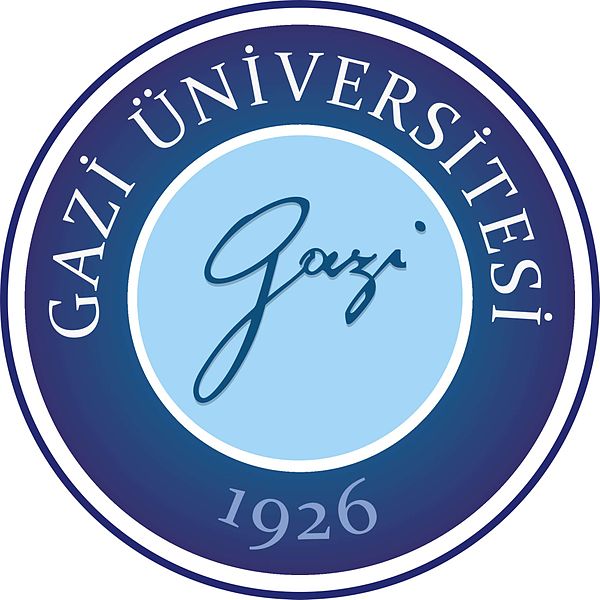 GAZİ ÜNİVERSİTESİECZACILIK FAKÜLTESİSTAJ IV RAPORUGAZİ ÜNİVERSİTESİ ECZACILIK FAKÜLTESİSTAJ IV RAPORUÖĞRENCİ BİLGİLERİ:Adı Soyadı:		Öğrenci No:		Fakülteye Kayıt Tarihi:	Öğrenci Güncel Adresi:	Öğrenci Güncel Telefonu (GSM):	STAJ YAPILAN KURUMAdı:Adresi:Telefon (Kod+No):Fax No:Sorumlu Eczacının Adı-Soyadı:Stajın Başlangıç Tarihi:Stajın Bitiş Tarihi:                                                                                                                       İMZA                                                                                                                       KAŞESTAJ IV (SERBEST ECZANE STAJI) RAPORU İÇERİĞİNDE BULUNMASI GEREKENLER:Çalıştığınız eczanenin bölümleri, bölümlerin fonksiyonları, düzenlenmesi ve ilaçların hangi sisteme göre yerleştirildiği konusunda bilgi veriniz.Eczanede yaptığınız majistral preparatlar hakkında bilgi veriniz. Majistral ilaç fiyatlandırması nasıl yapılır? Eczanede karşılaştığınız ve sorumlu eczacıya danışarak değerlendirdiğiniz reçete hatalarını (fiziksel, kimyasal veya farmakolojik etkileşme, ilaç-besin etkileşmesi vb.) yazınız.Reçetelerde (varsa) karşılaştığınız ilaç etkileşimlerini yazınız. Eczanede kullandığınız farmasötik hesaplamalar hakkında bilgi veriniz.  Eczanede kırmızı ve yeşil reçete kapsamına giren ilaçların kayıtları ile ilgili işlemler ve eczanede uyulması gereken geçerli mevzuat ile ilgili bilgi veriniz.İlaçların kullanım süresi (miyad) nasıl izlenir? Süresi dolan ilaçlarla ilgili uygulamalar hakkında bilgi veriniz. Eczanede mali yükümlülük açısından önemli kayıt ve belgelerin tutulması, saklanması ve bildirimine dair işlemleri öğrenir. Eczanenin anlaşmalı olduğu kurumlara ait reçetelerin karşılanması ile ilgili işlemler (Medula sistemi) nelerdir? Medula sisteminde bulunan A, B, C grubu reçeteler hakkında bilgi veriniz. İlaç Takip Sistemi ve Karekod uygulamaları nedir? Nasıl kullanır? Eczanelerde sıralı ve kotalı dağıtımlar hakkında bilgi veriniz.Çalıştığınız eczanede bulunan yazılım programı  (TEBEOS, Farmakom vb.) nasıl kullanılır? Bilgi veriniz. Sağlık Uygulama Tebliği (SUT) ile ilgili bilgi veriniz. SUT’nin eczane ve eczacılık hizmetleri bakımından önemi nedir? Eczanede yapılabilecek yasal denetlemeler nelerdir? Bu denetlemeler için hangi kayıtlar tutulur? Türkiye’de eczane açılabilmesi için gerekli koşul ve işlemler nelerdir? İlaç siparişi verme işleminin tüm aşamaları ve dikkat edilmesi gereken önemli hususlar hakkında bilgi veriniz. Bitkisel tıbbi ürün, beşeri tıbbi ürün, kozmetik, kozmesötik, tıbbi cihaz ve malzeme, takviye edici gıda ve nutrasötik tanımlarını yapınız. Çalıştığınız eczanede satılan tıbbi malzeme ve cihazların (glukometre, nebulizatör vb.) nasıl kullanıldıkları hakkında bilgi veriniz. Çalıştığınız eczaneye gelen bir hastaya, sorumlu eczacı danışmanlığında oftalmik dermatolojik (ör. pomat, krem, losyon)vajinal rektaltransdermal preparatlardan en az iki tanesi için kullanım ve uygulama tekniği hakkında bilgi veriniz.Astım hastalarına sorumlu eczacı danışmanlığında verdiğiniz bilgileri yazınız. Premenstrüel ve menstrüel semptomlar hakkında sorumlu eczacı danışmanlığında, hastaya bulunduğunuz önerilerin neler olduğunu yazınız.Türkiye Farmakovijilans Merkezine (TÜFAM) hakkında bilgi veriniz. HASTANE ECZANESİ STAJ RAPORU İÇERİĞİNDE BULUNMASI GEREKENLER:Hastane Eczanesi YönetimiPersonelin durumu, ünvanı, görev ve sorumluluklarÇalışma sistemi (nöbet, iş bölümü, vb.)Yerleşim planı, bulunan araç ve gereçlerİlaç tasnif şekliBölümleri ve bölümlerin fonksiyonlarıDepolama, depolara malzeme kabulüKayıt sistemleriİlaç dağıtım sistemlerikonularında bilgi veriniz. Narkotik ve psikotroplar hakkında yapılan işlemler (yatan hastaya kontrollü dağıtımları, kayıt ve saklama koşulları ile ilgili özel uygulamalar) ile ilgili bilgi veriniz.Yüksek riskli ilaçların tanımı, saklanması, kayıt, dağıtım işlemleri ile ilgili prosedür hakkında bilgi veriniz.Soğuk zincir ilaçlarının temini, kayıt ve dağıtımı hakkında bilgi veriniz.Işıktan korunması gereken ilaçların saklanışı hakkında bilgi veriniz.Hasta tabelasında (order) bulunan bilgiler, kısaltmalar hakkında bilgi veriniz.Parenteral çözeltiler ve diğer ilaç üretim ünitelerini inceleyerek bilgi veriniz.Hastane eczanesinde majistral ve ofisinal ilaçların ambalajlanması, fiyatlandırılması, hastaya ulaştırılması ile ilgili bilgi veriniz.İlaçların kullanım süresinin (miyad) nasıl izlendiği, süresi dolan ilaçlarla ilgili uygulamalar hakkında bilgi veriniz. Hastanede yapılan veya dışardan sağlanan antiseptik ve dezenfektanlar ile bunların kullanım alanları hakkında bilgi veriniz.Hastanede üretilen veya satın alınan büyük hacimli parenteral preparatlar (preparatların çeşitleri, kullanım alanları ve kullanım yolları vb.) konusunda bilgi veriniz.Hastane ilaç alım stokları ve dağıtımda bilgisayar kullanımı hakkında bilgi veriniz. Hastane eczanesinde bilgisayar destekli hizmetlerin nasıl yürütüldüğü (HBYS-Hastane Bilgi Yönetim Sistemi), kayıtlarının nasıl yapıldığı (MKYS-Malzeme Kaynak Yönetim Sistemi) ve faturalandırma işlemleri hakkında bilgi veriniz.Hastane ambalajı ve normal ambalaj arasındaki farkı inceleyerek, bilgi veriniz.Hastane eczacısının klinikteki ilaç kullanımına yardımı ve etkisi (ilaç-ilaç etkileşimi, ilaç-besin etkileşimi, ilaç geçimsizliği konularında hastalara/hemşirelere yapılan bilgilendirme) hakkında bilgi veriniz.İlaçların advers etkilerinin Türkiye Farmakovijilans Merkezine (TÜFAM) bildirilmesi hakkında bilgi veriniz.Tıbbi malzemelerin temini, kayıt altına alınması, hazırlanması ve dağıtımı hakkında bilgi veriniz. Ulusal Bilgi Bankası kaydı (UBB) ve SUT ödeme usul ve esasları hakkında bilgi veriniz.Staj yapılan hastanede kemoterapi ünitesi ve TPN (Total Parenteral Nutrisyon) ünitesi mevcut ise, ilaçların hazırlanış, temin, dağıtım ve hazırlama aşamalarında eczacının görevi ve gerekli güvenlik önlemleri hakkında bilgi veriniz.Kan ürünü ve faktör içeren ilaçlar hakkında yapılan işlemler (yatan hastaya kontrollü dağıtımları, kayıt ve saklama koşulları ile ilgili özel uygulamalar) ile ilgili bilgi veriniz.ANABİLİM DALI ARAŞTIRMA LABORATUVARI STAJ RAPORU İÇERİĞİNDE BULUNMASI GEREKENLER:Staj yapılan araştırma laboratuvarında deneylerin yapılmasında dikkat edilecek hususlar ve güvenlik kuralları hakkında bilgi veriniz.Staj yapılan araştırma laboratuvarının faaliyet alanları ve araştırmaları hakkında bilgi veriniz.Laboratuvarda staj yapılan sürece öğretim üyelerinin gözetiminde ilgilenilen araştırma(lar) ile ilgili olarak:Araştırmaya başlamadan önce edinilmesi gereken ön bilgilerAraştırmanın amacıAraştırmayı gerçekleştirmek için kullanılan yöntemler, malzeme ve cihazlarAraştırmadan beklenenler     hakkında bilgi veriniz.Laboratuvarda kullanılan kimyasal ve biyolojik kökenli malzemelerin üzerinde yer alan özel uyarılar ve (varsa) semboller hakkında bilgi veriniz. Laboratuvardaki atıkların (tıbbi, kesici, batıcı, kimyasal, cam vb.) toplanması ve imhası için uygulanan prosedürler hakkında bilgi veriniz.Staj yapılan araştırma laboratuvarında dahil olunan projede insan materyali (kan, serum vb.) ya da hayvan materyali kullanılıyorsa uyulması gereken temel etik kurallar hakkında bilgi veriniz.İLAÇ ENDÜSTRİSİ STAJ RAPORU İÇERİĞİNDE BULUNMASI GEREKENLER:Staj yapılan kuruluşun Yönetim birimiBölümleriİşleyişi (Organizasyon Şeması) konularında bilgi veriniz.Bir ilaç fabrikasında bulunması gerekli dökümanlar hakkında bilgi veriniz.Üretim alanları ve bu alanlar için gereken koşullar hakkında bilgi veriniz.Hammadde, yarı mamul ve bitmiş ürünlerin farmakopelere uygunluğunun kalitatif ve kantitatif yöntemler ile (klasik volumetrik yöntemler, mikrobiyolojik yöntemler, spektroskopik yöntemler, vb.) tayin edilmesini izleyerek bilgi sahibi olduğunuz bir örnek üzerinden açıklayınız.Hammadde seçimi, temini ve kontrolü hakkında bilgi veriniz.Ambalaj materyali temini, seçimi ve kontrolü hakkında bilgi veriniz.Müstahzarın üretiminde kullanılacak etkin madde/maddeler ve yardımcı maddelerin depoya girişi ve üretime alınışı ile ilgili prosedür hakkında bilgi veriniz.Staj yapılan kuruluştaki bir ürün örneği üzerinden giderek, üretimini, üretimde kullanılan yöntemleri ve aletleri, üretim sırasında yapılan kontrolleri ve üretim boyutunu açıklayınız.Üretimi takip edilen müstahzarda yapılan kalite kontrol testlerini listeleyiniz.(Parenteral ürün üretimi yapan ilaç üretim tesislerinde staj yapan öğrenciler için) Bitmiş ürün veya müstahzarlarda SterilitePirojenite testlerini izleyerek, yapılan çalışmaları listeleyiniz. Seçilen bir etkin madde ve bu etkin maddeyi içeren müstahzarda yapılan stabilite çalışmasını izleyerek, yapılan stabilite deneylerini listeleyiniz.Kalite Güvence Sistemi, İyi Üretim Uygulamaları (GMP), İyi Laboratuvar Uygulamaları (GLP),  İyi Depolama Uygulamaları (GSP) ve İyi Dağıtım Uygulamaları (GDP) nedir? Açıklayınız.Şikayetler ve geri çekme işlemleri hakkında bilgi veriniz.İLAÇ ve KOZMETİK KALİTE KONTROL LABORATUVARLARI STAJ RAPORU İÇERİĞİNDE BULUNMASI GEREKENLER:1- Staj yapılan kuruluşun YapısıOrganizasyonuİşlevikonularında bilgi veriniz. 2- Laboratuvarların yerleşimi, kullanılan cihazlar, işlevleri hakkında bilgi veriniz. 3- Laboratuvarda çalışma esnasında uyulması gereken kurallar hakkında bilgi veriniz.4- Yapılan kalite kontrolünün işleyiş mekanizması ile ilgili aşağıdaki hususlar hakkında bilgi veriniz.Analize tabi tutulan ilaç, kozmetik ürün veya tıbbi malzemenin laboratuvarlara dağıtımıPiyasa kontrol analizleriEtkin madde ve hammadde analizleriFarmakope analizleriMikrobiyolojik analizler5-  Üzerinde çalıştığınız veya gözlem yaptığınız ilaç, kozmetik veya tıbbi malzeme için, aşağıdaki hususlardan uygun olanları seçerek tüm kontrol aşamalarını detaylı bir biçimde rapor ediniz. Analiz raporunun tanzimi, sonuçlarının yorumlanması ve raporun yazılması için laboratuvar sorumluları ile görüşünüz.Katı, yarı-katı, sıvı veya diğer preparat tiplerinde, kozmetik ürünlerde veya tıbbi malzemelerde uygulanan fiziksel, kimyasal ve mikrobiyolojik analizlerParenteral yolla uygulanan ilaç örneklerinde yapılan pirojenite kontrolü Steril olması gereken ilaç ve tıbbi malzemelerde yapılan sterilite testleriBiyolojik analiz yöntemleri ve analiz kitlerinin kullanımıMikrobiyolojik analiz yöntemleri